ФЕДЕРАЛЬНОЕ ГОСУДАРСТВЕННОЕ БЮДЖЕТНОЕ ОБРАЗОВАТЕЛЬНОЕ УЧРЕЖДЕНИЕ ВЫСШЕГО БРАЗОВАНИЯ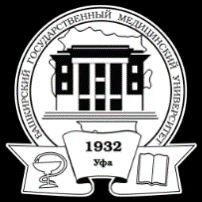 «БАШКИРСКИЙ ГОСУДАРСТВЕННЫЙ МЕДИЦИНСКИЙ УНИВЕРСИТЕТ»МИНИСТЕРСТВА ЗДРАВООХРАНЕНИЯ РОССИЙСКОЙ ФЕДЕРАЦИИ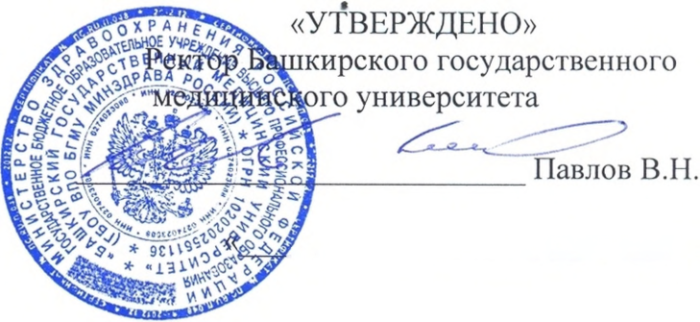 ПРОГРАММА КАНДИДАТСКОГО ЭКЗАМЕНАПО НАУЧНОЙ СПЕЦИАЛЬНОСТИ 3.1.21 ПЕДИАТРИЯГосударственная и общественная забота об охране здоровья детей в РоссииОсновные принципы организации здравоохранения в России. Научные основы организации лечебно - профилактической помощи детям и подросткам. Достижения педиатрии в области снижения детской заболеваемости и смертности. Деятельность детских поликлиник, стационара. Диспансеризация детей. Медицинская деонтология. Роль отечественных ученых в развитии педиатрической науки.Санитарная статистика детского населенияОсновные показатели, характеризующие рождаемость населения. Общий показатель рождаемости, общий коэффициент плодовитости. Факторы, влияющие на общий показатель рождаемости. Общий показатель смертности населения. Естественный прирост населения.Методы изучения заболеваемости детей. Индекс здоровья. Возрастные показатели заболеваемости детей, ее структура. Факторы, способствующие заболеваниям детей. Группы риска среди детского населении.Детская смертность (ранняя неонатальная, неонатальная, постнеонатальная смертность). Перинатальная смертность. Мертворождаемость. Соотношение мертворождаемости и ранней неонатальной смертности. Структура детской смертности. Основные причины неонатальной, постнеонатальной и детской смертности. Факторы, влияющие на детскую смертность. Наследственные и врожденные факторы риска детской смертности.Физиология растущего организмаОценка показателей и определение уровня физического и нервно-психического развития здорового ребенка в различные периоды детства. Особенности развития ребенка в течение первого года жизни.Определение группы здоровья. Особенности физического воспитания и закаливания детей в дошкольных учреждениях. Оценка готовности ребенка к обучению в школе. Процессы акселерации. Особенности пубертатного периода.Возрастные особенности водно-солевого обмена у детей. Равновесие кислот и оснований, механизмы его нарушений. Потребность детей в воде и электролитах. Нормативы содержания основных электролитов (Nа+, К+, Са2+) в крови и моче и состояния кислотно-основного равновесия; клиническое значение определения этих показателей. Возрастные особенности обмена белков, аминокислот и других азотсодержащих соединений у детей. Потребность детского организма в белках, Нормативы содержания общего белка, белковых фракций, величин основных показателей азотистого обмена (мочевина, аминоазот, аммиак, креатинин) в биологических жидкостях. Клиническое значение определения белковых фракций.Возрастные особенности обмена углеводов у детей. Потребность организма ребенка в углеводах. Расщепление и всасывание углеводов в кишечнике. Нормативы основных показателей углеводного обмена в крови у детей (глюкоза и другие сахара). Понятие о сложных белково-углеводных комплексах (гликопротеиды, мукополисахариды); их роль в организме. Клиническое значение их определения.Возрастные особенности обмена жиров у детей. Потребность детского организма в жирах. Роль процессов перекисного окисления липидов в организме. Обмен холестерина и его нарушения у детей. Понятие о белково-липидных комплексах (липопротеиды различной плотности), их роль в организме. Нормативы основных показателей жирового обмена в крови у детей (холестерин и его фракции, общие липиды, триглицериды, неэстерифицированные жирные кислоты, фосфолипиды). Клиническое значение определения основных показателей обмена жиров у детей.Возрастные особенности энергетического обмена у детей. Понятие об основных энергетических системах (цикл Кребса, гликолиз, пентозный цикл), их роль в организме. Нормативы содержания основных макроэргических соединений (АТФ, креатинфосфат) в крови и клиническое значение их определения.Понятие о ферментах, изоферментах, их роль в организме. Основные ферментативные показатели, используемые в педиатрии; Клиническое значение определения активности трансаминаз, изоферментов ЛДГ, креатинфосфокиназы, амилазы в биологических жидкостях.Роль гормонов в регуляции обмена веществ в организме. Значение нарушений содержания гормонов гипофиза (АКТГ, соматотропный гормон, тиреотропный гормон), надпочечников (глюкокортикоиды, минералокортикоиды; катехоламины), щитовидкой и паращитовидных желез, поджелудочной железы (глюкагон, инсулин) и половых желез.Понятие о циклических нуклеотидах (цАМФ, цГМФ), простагландинах, их роль в организме.Понятие о нуклеиновых кислотах, их роль в организме. Принципы выявления наиболее распространенных наследственных аномалий обмена веществ с помощью скрининг - тестов. Молекулярно – генетические исследования в педиатрии. Основные биохимические показатели нарушений пуринового обмена у детей, определяемые в крови и моче.Клиническое значение определения в крови билирубина и его фракций (прямой, непрямой) при различных нарушениях пигментного обмена у детей.Важнейшие витамины и их значение для растущего организма. Потребность детского организма в витаминах, минералах, микроэлементах. Биохимические аспекты биологического и терапевтического действия витаминов (А, Е, Д и др., минералов и микроэлементов).Вскармливание и питание детейВскармливание детей первого года жизни. Принципы, алгоритмы естественного, смешанного и искусственного вскармливания. Характеристика молозива, грудного и коровьего молока. Современное представление о преимуществах естественного вскармливания и раннего прикладывания к груди. Питательные смеси и продукты прикорма промышленного производства для детей первого года жизни. Понятие о сбалансированном питании детей грудного и раннего возраста. Питание детей ясельного и дошкольного возрастов. Организация питания школьников.Принципы лечебного питания детей раннего возраста при экссудативно-катаральном диатезе, рахите, гипотрофии.Болезни периода новорожденностиПринципы организации отделений патологии новорожденных. Этапное обслуживание новорожденных детей. Анатомо-физиологические особенности новорожденного.Врожденные аномалии развития, эмбрио- и фетопатии. Внутриутробные инфекции: цитомегалия, .листериоз, токсоплазмоз, сифилис, врожденный гепатит. Скрининг-тесты наследственных заболеваний. Асфиксия плода и новорожденного. Шкала Апгар. Синдром дыхательных расстройств (респираторный дистресс-синдром), шкала Сильвермана. Пневмонии новорожденных — особенности патогенеза, дифференциальная диагностика и лечение.Гнойно-воспалительные (локальные) заболевания новорожденных. Сепсис новорожденных. Роль условно патогенной флоры в патологии новорожденных детей. Дисбактериоз кишечника и его коррекция. Дифференциальная диагностика желтухи в периоде новорожденности. Гемолитическая болезнь новорожденных. Показания к заменному переливанию крови и его техника. Геморрагическая болезнь новорожденных.Недоношенные дети и дети с низкой массой при рождении. Внутриутробная гипотрофия.Влияние факторов риска на развитие плода. Алкогольный синдром плода. Причины мертворождаемости и недоношенности. Уход и вскармливание недоношенных. Особенности развития недоношенных детей. Лактационный иммунитет. Раннее прикладывание к груди новорожденных детей.Интенсивная терапия и реанимация в периоде новорожденности. Гипогликемия новорожденных.Перинатальное поражение ЦНС (этиология, классификация, клиника, лечение).Болезни органов дыханияАнатомо-физиологическая и функциональная характеристика органов дыхания в различные возрастные периоды.Показатели функции внешнего дыхания. Тканевое дыхание. Дыхательная недостаточность, виды диагностики. Показания к бронхологическим методам исследования.Понятие о мукоцилиарном клиренсе и иммунологической защите дыхательного тракта. Роль органов дыхания в поддержании гомеостаза. Ателектаз. Эмфизема. Отек легких. Бронхиальная обструкция. Инфаркт легкого.Хронический тонзиллит, аденоидит. Острые респираторные заболевания, круп. Острый отит. Синуситы. Бронхит, бронхиолит. Острые пневмонии — классификация, особенности при разной этиологии, клиника, осложнения. Плевриты. Инородные тела бронхов. Рецидивирующий бронхит. Хроническая пневмония. Пороки развития бронхов и легких. Поражения легких при иммунодефицитах. Аллергический альвеолит и диффузные легочные фиброзы. Муковисцидоз.Туберкулёз: периоды туберкулезной инфекции, основные формы туберкулеза первичного периода (первичный комплекс, бронхоаденит), диссеминированный туберкулез легких, особенности туберкулеза в подростковом возрасте.Методы рационального выбора антибактериальных препаратов при заболеваниях органов дыхания. Противокашлевые средства и их применение в педиатрии. Муколитическая терапия и методы эвакуации мокроты. Кислородотерапия и методы искусственной вентиляции. Показания к проведению плевральной пункции и дренажа плевральной полости.Показания к оперативному лечению хронических заболеваний органов дыхания.Паразитарные заболевания легких.Аллергические болезни. Особенности формирования аллергических реакций и заболеваний у детей. Методы аллергологической диагностики.Бронхиальная астма у детей. Астматический бронхит. Аллергический ринит. Поллинозы. Аллергодерматозы у детей: истинная экзема, нейродермит, крапивница, рецидивирующий отек Квинке.Специфическая гипосенсибилизация при аллергических заболеваниях у детей. Диетотерапия при пищевой аллергии у детей. Неотложная терапия бронхиальной астмы, анафилактического шока, аллергического отека гортани. Профилактика аллергических реакций и заболеваний у детей. Псевдоаллергические реакции.Заболевания сердечно-сосудистой системы в детском возрастеАнатомо-физиологические особенности в различные возрастные периоды. Методы исследования сердечно-сосудистой системы у детей.Ревматизм у детей. Этиология и патогенез. Классификация, клиника, диагностика, лечение и профилактика ревматизма. Эволюция ревматизма и особенности его течения в современных условиях.Приобретенные пороки сердца у детей. Этиология, классификация, клиника, диагностика, показания к хирургическому лечению. Современные методы хирургической коррекции отдельных приобретенных пороков сердца.Врожденные пороки сердца. Классификация, клиника, показания к хирургическому лечению.Нарушения ритма сердца и проводимости. Основные формы. Этиология и патогенез. Клиническое значение. Принципы терапевтической и хирургической коррекции. Основные классы антиаритмических препаратов.Синдром пролапса митрального клапана. Клиника, диагностика. Инфекционный (неревматический) миокардит. Кардиомиопатии у детей. Классификация, клиника, диагностика, лечение.Инфекционный эндокардит у детей. Этиология, механизмы возникновения, клиника и диагностика. Профилактика и лечение инфекционного эндокардита. Показания к хирургическому лечению.Поражение сердца при отдельных заболеваниях (бронхолегочной системы, печени, ЛОР-органов, наследственных болезнях и синдромах, системных заболеваниях соединительной ткани и др.)Сердечная недостаточность у детей. Причины возникновения, патогенез, клиника и диагностика хронической сердечной недостаточности. Лечение и профилактика. Ранняя доклиническая стадия сердечной недостаточности. Острая сердечная недостаточность у детей. Механизмы возникновения, клиника, диагностика и неотложные мероприятия при острой сердечной недостаточности.Артериальная гипертензия – первичная и вторичная. Причины возникновения, основные отличия. Клиника, диагностика. Вторичная (симптоматическая) артериальная гипертензия у детей. Основные нозологические группы по этиологии. Дифференциальная диагностика. Основные принципы терапии первичной и вторичной артериальной гипертензии. Группы гипотензивных препаратов применяющихся в детской практике.Диффузные болезни соединительной ткани. Системная красная волчанка, системная склеродермия, дерматомиозит. Узелковый периартериит. Ревматоидный артрит. Принципы и основные виды лечения диффузных болезней соединительной ткани, показания для санаторно-курортного лечения.Болезни крови у детейСовременная теория кроветворения. Гематологические методы исследования. Клеточный состав костного мозга.Возрастные особенности показателей периферической крови.Система гемостаза (система свертывания крови, противосвертывающие механизмы). Анемии. Железодефицитная анемия. Наследственные и приобретенные гемолитические анемии. Гемоглобинопатии. Гипо- и апластические анемии.Гемобластозы. Острый лимфобластный и миелобластный лейкоз. Хронический миелолейкоз. Лимфогрануломатоз. Лимфосаркомы. Гистиоцитоз Х.Лейкемоидные реакции.Острая лучевая болезнь.	Патология гемостаза. Идиопатическая тромбоцитопеническая пурпура. Тромбопатии. Гемофилия. Геморрагический васкулит.Синдром диссеминированного внутрисосудистого свертывания крови (ДВС-синдром).Болезни органов пищеваренияАнатомо-физиологические особенности органов пищеварения у детей. Основные методы исследования желудка, кишечника и печени у детей. Интрагастральная рН-метрия. Оценка внешней и внутрисекреторной функции поджелудочной железы (прозериновой, секретин-панкреозиминовой). Гастроэзофагальная рефлюксная болезнь, гастрит острый и хронический: этиология, патогенез, клиника, лечение. Виды дискинезий желчных путей., холециститы, аномалии развития желчных путей. Пороки развития пищевода, желудка и кишечника. Гастродуоденит. Язвенная болезнь. Панкреатит. Хронический гепатит. Классификация хронического гепатита. Цирроз печени, его стадии. Основные патофизиологические синдромы поражения печени: холестаз, цитолиз, мезенхимально–воспалительная и белково–синтетическаяя недостаточность печени. Инструментальные методы диагностики заболеваний печени и их клиническое значение. Клинико–патогенетические особенности хронического вирусного гепатита B,C,D,Е,F. Методы лечения различных форм хронического гепатита и цирроза печени. Показания к оперативному лечению цирроза печени. Принципы лечения пищеводно–желудочных кровотечений при циррозе печени. Энтероколит, неспецифический язвенный колит, болезнь Крона, синдром мальабсорбции. Муковисцидоз (кишечная форма). Принципы лечения дисбиозов.Острый живот у детей. Аппендицит. Перитонит. Инвагинация кишок. Спаечная болезнь.Болезни почек и мочевыводящих органовАнатомо–физиологические особенности почек у детей. Методы исследования функционального состояния почек. Современные методы диагностики болезней. Цистит. Диагностика первичного и вторичного пиелонефрита, лечение. Гемолитико–уремический синдром.Наследственные и врожденные заболевания почек и мочевыводящих органов. Наследственный нефрит. Синдром Альпорта. Амилоидоз почек. Пороки развития почек и мочевыводящих органов. Тубулопатии. Мочекаменная болезнь. Гемолитико–уремический синдром.Острая почечная недостаточность. Показания к диализу и трансплантации почек.Болезни нервной системы и наследственные болезни у детейМетоды исследования нервной системы. Пороки развития нервной системы. Перинатальное поражение головного и спинного мозга, их последствия (задержка и отставание психомоторного развития, судороги, микро– и гидроцефалия, детский церебральный паралич).Прогрессирующие нервно–мышечные заболевания. Опухоли головного и спинного мозга. Эпилепсия. Невротические расстройства нервной системы (тики, ночной энурез, заикание).Основные формы наследственной патологии в соответствии с типом мутации. Представление о болезнях с наследственным предрасположением. Принципы диагностики и лечения наследственных болезней. Медико–генетическое консультирование.Хромосомные болезни: болезнь Дауна, аберрации половых хромосом. Иммунодефицитные состояния у детей.Болезни обмена веществ и эндокринной системыОсновные клинические проявления гиповитаминозов А, В1, В2, В6, В12, К, недостаточность пантотеновой и фолиевой кислот.Рахит, клиника, профилактика, лечение. Витамин Д — резистентные формы рахита. Гипервитаминоз Д. Нарушения минерализации скелета у детей: факторы риска, диагностика и профилактика.Основные функции гормонов эндокринных желез, их взаимосвязь. Общие данные об обмене аминокислот, липидов, мукополисахаридов, гликогена. Ацетонемическая рвота у детей.Сахарный диабет, признаки гипо– и гипергликемической комы. Принципы расчета потребности в инсулине. Неотложная помощь при гипо– и гипергликемической коме. Врожденная дисфункция коры надпочечников. Острая недостаточность надпочечников. Аддисонова болезнь. Диффузный токсический зоб. Эндемический зоб. Нарушение полового развития. Патология гипофиза. Гипопаратиреоидизм.Ожирение у детей, его причины и типы. Гиперлипопротеинемия. Фенилкетонурия. Гликогеновая болезнь. Болезни накопления. Мукополисахаридозы.Основные показания и принципы применения кортикостероидных препаратов у детей.Инфекционные болезниОсновные методы лабораторной диагностики инфекционных болезней: бактериологические, серологические, вирусологические. Оценка результатов индивидуальных исследований кала, крови, мокроты, спинномозговой жидкости. Оценка иммунологического статуса ребенка.Возрастные особенности иммунитета. Факторы гуморального и клеточного иммунитета. Инфекционный процесс и развитие невосприимчивости. Предпосылки к специфической иммунизации. Грипп и его осложнения. Парагриппозная, РС-вирусная, аденовирусная инфекции. Микоплазменная инфекция. Инфекция вирусом простого герпеса. Пневмоцистоз. Хламидиоз. Корь. Скарлатина. Коклюш. Дифтерия. Эпидемический паротит. Ветряная оспа. Краснуха.Инфекционный мононуклеоз. Псевдотуберкулез. Менингококковая инфекция. Бактериальные менингиты. Туберкулезный менингит. Серозный менингит. Полиомиелит. Энцефалиты и энцефалические реакции при инфекционных заболеваниях.Брюшной тиф и паратифы. Сальмонеллезы. Бактериальная дизентерия. Ротавирусная диарея. Иерсиниозы. Амебная дизентерия и другие паразитарные поносы. Вирусный гепатит А, B, C, D, E. Внутриутробные инфекции (токсоплазмоз, листериоз, сифилис, краснуха, цитомегаловирусная инфекция). Стрептококковые и стафилококковые инфекции.Принципы регидратационной терапии при инфекционных болезнях у детей. расчет потребности в жидкости и электролитах при разных степенях эксикоза. Лечение первичного инфекционного токсикоза (нейротоксикоза). Иммунотерапия инфекционных болезней.Иммунопрофилактика детских инфекций: календарь прививок, основные вакцинные препараты, организация прививок, основные вакцинальные осложнения.Принципы реанимации и интенсивной терапииОрганизация службы реанимации и интенсивной терапии.Принципы реанимации при терминальных состояниях и клинической смерти ребенка. Реанимация новорожденных в родильном доме.Общие принципы и методы коррекции дыхательной недостаточности. Интенсивная терапия при остром нарушении кровообращения у детей: острой сердечной недостаточности, острой сосудистой недостаточности.Интенсивная терапия при кишечном токсикозе с эксикозом и нейротоксикозе.Интенсивная терапия при коматозных состояниях: диабетическая кома, гипогликемическая кома, азотемическая кома (уремия), надпочечниковая кома.Интенсивная терапия при первичном инфекционном токсикозе.Инфузионная терапия при нарушениях водно-электролитного баланса и кислотно-основного состояния. Интенсивная терапия при острой почечной недостаточности. Интенсивная терапия при острых экзогенных интоксикациях (отравления). Интенсивная терапия при некоторых заболеваниях новорожденных: болезнь гиалиновых мембран, синдром аспирации мекония, апноэ новорожденных, пневмоторакс и пневмомедиастинум.Общие вопросы для подготовки к кандидатскому экзаменуОсобенности водно-солевого обмена у детей в различные возрастные периоды. Потребность детей в воде и электролитах. Кислотно-щелочное состояние крови. Методы определения. Понятие об ацидозе и алкалозе метаболического и дыхательного происхождения Организация отделений патологии новорожденных.  Понятие об эмбрио- и фетопатиях. Признаки зрелого новорожденного. Транзиторные состояния новорожденного.Возрастные особенности обмена белков и аминокислот у детей. Потребность детского организма в белках, Определение общего белка, белковых фракций, величин основных показателей азотистого обмена (мочевина, аминоазот, аммиак, креатинин) в биологических жидкостях. Синдром количественного и качественного дефицита белка. Семиотика основных отклонений белкового спектра крови. Аминоацидопатии. Диагностика нарушения белкового обмена.Врожденные аномалии развития, эмбрио- и фетопатии, внутриутробные инфекции, наследственные заболевания. Причины и клинические проявления гипо- и гипергликемии у новорожденных.Возрастные особенности обмена углеводов у детей. Потребность организма ребенка в углеводах. Определение основных показателей углеводного обмена в крови у детей (глюкоза и другие сахара). Роль гликопротеидов и мукополисахаридов в организме.   Сепсис новорожденных. Гемолитическая болезнь новорожденных. Геморрагическая болезнь новорожденных. Гнойно-воспалительные (локальные) заболевания новорожденных.Возрастные особенности обмена жиров у детей. Потребность детского организма в жирах. Обмен холестерина и его нарушения у детей. Понятие о белково-липидных комплексах (липопротеиды различной плотности), их роль в организме. Определение основных показателей жирового обмена в крови у детей: холестерин и его фракции, общие липиды, триглицериды, неэстерифицированные жирные кислоты, фосфолипиды. Синдром гиперлипидемии, кетоза.Влияние факторов риска на развитие плода. Тератогенные факторы и их влияние на плод в различные сроки гестации. Критические периоды.Возрастные особенности энергетического обмена у детей. Фазы энергетического обмена в зависимости от накопления энергии. Нейро - эндокринная регуляция обменных процессов. Определение содержания основных соединений (АТФ, креатинфосфат) в крови. Недоношенные дети и дети с низкой массой при рождении. Внутриутробная гипотрофия. Перинатальное поражение ЦНС. Гипогликемия новорожденных. 11. Роль гормонов в регуляции обмена веществ в организме. Нарушения содержания гормонов гипофиза (АКТГ, соматотропный гормон, тиреотропный гормон), надпочечников (глюкокортикоиды, минералокортикоиды; катехоламины), щитовидной и паращитовидных желез, поджелудочной железы (глюкагон, инсулин) и половых желез.12.    Возрастные особенности органов дыхания. Методы исследования органов дыхания у детей (лабораторные, рентгенологические, эндоскопические). Особенности исследования органов дыхания у детей раннего возраста. Потребность детского организма в витаминах, минералах, микроэлементах. Биохимические аспекты биологического и терапевтического действия витаминов, минералов и микроэлементов.Синдромы поражения органов дыхания. Синдром дыхательной недостаточности, степени тяжести, клинические проявления. Синдром крупа у детей раннего возраста. Неотложная терапия.Связь возрастных анатомо-физиологических особенностей системы пищеварения и питания детей. Принципы рационального питания детей. Рациональное вскармливание детей первого года жизни. Пневмония, клинические проявления, осложнения. Пневмония новорождённых. Хроническая пневмония.Принципы физиологического питания. Организация питания детей в возрасте от 1 года до 3 лет.Туберкулёз: периоды, основные формы туберкулеза первичного периода (первичный комплекс, бронхоаденит), диссеминированный туберкулез легких, особенности в подростковом возрасте.Рациональное вскармливание детей дошкольного и школьного возраста. Рациональный выбор антибактериальных препаратов при заболеваниях органов дыхания. Кислородотерапия, искусственная вентиляция лёгких. Плевральная пункция, дренаж плевральной полости, показания к применению. Диетотерапия. Принципы лечебного питания детей раннего возраста при экссудативно-катаральном диатезе, рахите, гипотрофии.Аллергические болезни. Методы аллергологической диагностики. Бронхиальная астма у детей. Астматический бронхит. Аллергический ринит. Поллинозы. Аллергодерматозы у детей. Профилактика аллергических реакций и заболеваний у детей. Неотложная терапия бронхиальной астмы, анафилактического шока, аллергического отека гортани.Возрастные показатели заболеваемости детей, ее структура. Факторы, способствующие заболеваниям детей. Группы риска среди детского населения.Возрастные особенности сердечно-сосудистой системы, методы исследования. Синдромы поражения мио-, эндо-, перикарда. Инфекционный миокардит, инфекционный эндокардит, кардиомиопатии. Приобретённые пороки сердца. Современные методы хирургической коррекции отдельных приобретенных пороков сердца.Возрастные показатели заболеваемости детей, ее структура. Факторы, способствующие заболеваниям детей. Группы риска среди детского населении.Сердечная недостаточность у детей, хроническая сердечная недостаточность, острая сердечная недостаточность у детей. Неотложная терапия.Детская смертность. Структура, основные причины детской смертности.  Наследственные и врожденные факторы риска детской смертности.Врождённые пороки сердца. Основные синдромы, которыми проявляются врождённые пороки сердца, их терапия. Критические состояния новорождённых с ВПС, диагностика и лечение. Хирургическое лечение.Определение уровня физического и нервно-психического развития здорового ребенка в различные периоды детства. Способы оценки физического развития. Факторы, влияющие на физическое развитие. Роль гормонов щитовидной железы в физическом и НПР детей грудного и раннего возраста. Артериальная гипертензия – первичная и вторичная. Причины возникновения, основные отличия, клиника, диагностика. Терапия, группы гипотензивных препаратов, применяющихся в детской практике.Особенности развития ребенка в течение первого года жизни.Нарушения ритма сердца и проводимости. Основные формы. Принципы терапевтической и хирургической коррекции. Антиаритмические препараты.Группы здоровья. Методы оценки здоровья. Показатели здоровья детей и подростков, их современная тенденция. Факторы, влияющие на состояние здоровья. Современная теория кроветворения. Методы исследования. Синдромы поражения органов кроветворения. Основные заболевания органов кроветворения (железодефицитная анемия, тромбоцитопеническая пурпура, геморрагический васкулит, гемофилия, лейкоз, гемолитическая анемия Минковского-Шоффара). Наследственные и приобретенные гемолитические анемии. Гемоглобинопатии. Гипо- и апластические анемии.Профилактическое направление в медицине как основа формирования здоровья детей. Современные формы и методы профилактической работы с детьми и их родителями. Структура и функции отделения профилактики (кабинет здорового ребенка, прививочный кабинет, кабинет массажа).Анатомо-физиологические особенности органов пищеварения у детей. Методика исследования органов пищеварения у детей разного возраста. Синдромы поражения органов пищеварения: болевой, диспептический, интоксикации, мальабсорбции, желтухи, печеночной недостаточности, острого живота.Основные органы лимфоидной системы у детей, их развитие после рождения. Неспецифические факторы резистентности, связь с заболеваниями.  Становление и особенности функционирования специфического иммунитета клеточного и гуморального типа, связь с возрастной заболеваемостью. Синдромы нарушения иммунитета, иммунодефицитные состояния.Пороки развития пищевода, желудка и кишечника. Гастродуоденит. Язвенная болезнь. Панкреатит. Хронический гепатит. Печёночные маркеры (биохимический анализ крови)- синдром холестаза, цитолиза, мезенхимально- воспалительная недостаточность печени. Острая печёночная недостаточность, неотложная терапия.Вакцинопрофилактика. Календарь прививок, основные вакцинные препараты, организация прививок, основные вакцинальные осложнения.Гастрит острый и хронический: этиология, патогенез, клиника, лечение. Виды дискинезий желчных путей, холециститы, аномалии развития желчных путей.Особенности профилактической работы в подростковом периоде. Профилактика аддитивного поведения.Энтероколит, неспецифический язвенный колит, болезнь Крона, синдром мальабсорбции. Муковисцидоз (кишечная форма). Принципы лечения дисбиозов.Роль физической активности, рационального питания, витаминов и микроэлементов в сохранении и укреплении здоровья, профилактике заболеваний. Центры здоровья – новая форма формирования здорового образа жизни. Анатомо–физиологические особенности органов мочеполовой системы в возрастном аспекте. Клинические синдромы поражения – отечный, артериальной гипертензии, болевой, токсикоза, олиго-и полиурии, недержания мочи, энуреза. Методы исследования органов мочевой системы: лабораторные, инструментальные и рентгено-радиологические, морфологические (биопсия почек).Неотложные состояния. Организация службы реанимации и интенсивной терапии. Современные методы диагностики болезней мочевой системы. Цистит. Первичный и вторичный пиелонефрит. Гемолитико–уремический синдром.Роль детской поликлиники в обеспечении профилактики и охраны здоровья. Мониторинг состояния здоровья. Скрининг-исследование здоровья. Синдром острой и хронической почечной недостаточности. Неотложная терапия. Показания к проведению диализа. Геморрагическая лихорадка с почечным синдромом у детей в РБ. Вопросы современной диагностики почечных заболеваний.Причины мертворождаемости и недоношенности. Уход и вскармливание недоношенных. Особенности развития недоношенных детей.Пороки развития почек и мочевыводящих органов. Тубулопатии. Мочекаменная болезнь. Наследственный нефрит. Синдром Альпорта.Асфиксия плода и новорожденного. Шкала Апгар. Синдром дыхательных расстройств (респираторный дистресс-синдром), шкала Сильвермана.Особенности фосфорно-кальциевого обмена у детей, его регуляция. Содержание кальция и фосфора в крови, их экскреция. Суточная потребность детей разного возраста в кальции, фосфоре и витамине Д. Рахит, витамин Д - резистентные формы рахита. Гипервитаминоз Д.Принципы лечебного питания детей раннего возраста при экссудативно-катаральном диатезе, рахите, гипотрофии.Сахарный диабет, признаки гипо– и гипергликемической комы. Принципы расчета потребности в инсулине. Неотложная помощь при гипо– и гипергликемической коме. Анатомо-физиологические особенности в различные возрастные периоды. Методы исследования сердечно-сосудистой системы у детей.Ожирение у детей, его причины и типы. Гиперлипопротеинемия. Фенилкетонурия. Гликогеновая болезнь. Болезни накопления. Мукополисахаридозы.Важнейшие витамины и их значение для растущего организма. Потребность детского организма в витаминах, минералах, микроэлементах. Биохимические аспекты биологического и терапевтического действия витаминов (А, Е, Д и др., минералов и микроэлементов).Болезни с наследственным предрасположением. Принципы диагностики и лечения наследственных болезней. Медико-генетическое консультирование.Ревматизм у детей. Этиология и патогенез. Классификация, клиника, диагностика, лечение и профилактика ревматизма. Эволюция ревматизма и особенности его течения в современных условиях.Особенности кровоснабжения мозга и гематоэнцефалический барьер у детей. Методы исследования нервной системы. Пороки развития нервной системы. Перинатальное поражение головного и спинного мозга, их последствия: задержка и отставание психомоторного развития, судороги, микро– и гидроцефалия, детский церебральный паралич. Клинические проявления поражения ЦНС: судорожный синдром, менингит, кома.УЧЕБНО-МЕТОДИЧЕСКОЕ ОБЕСПЕЧЕНИЕОсновная литература1.Юрьев, В. В. Практика вскармливания детей первого года жизни: учебное пособие для студ., обучающихся по спец. 060103 (040200) - Педиатрия / В. В. Юрьев, Е. И. Алешина. - СПб. : Питер, 2009. - 172 с.2.Болезни детей раннего возраста: учебное пособие, рек. УМО / А. В. Почивалов [и др.] ; под ред. А. В. Почивалова, Е. И. Погореловой. - Ростов н/Д : Феникс, 2008. - 190 с. 3.Клиническая диетология детского возраста: руководство для врачей / Т. Э. Боровик [и др.]; под ред.: Т. Э. Боровик, К. С. Ладодо. - М.: МИА, 2008. - 606 с. Дополнительная литература4.Конь, И. Я. Питание беременных женщин, кормящих матерей и детей 1-го года жизни: справочное издание / И. Я. Конь, М. В. Гмошинская, Т. В. Абрамова. - М.: МЕДпресс-информ, 2014. - 151, [1] с.5.Ладодо, К. С. Рациональное питание детей раннего возраста: монография / К. С. Ладодо. - М.: Миклош, 2008. - 281 с. 6.Медико-профилактическое обслуживание детей и подростков в школе с позиций здоровьесберегающих технологий: методические рекомендации / Г. П. Ширяева [и др.]; Башкирское республиканское отделение общественной организации "Союз педиатров России", Башк. гос. мед. ун-т. - Уфа: Информреклама, 2011. - 43 с. 7.Садовникова, И. В. Основы функциональной диагностики и диетотерапии при гастроэнтерологических заболеваниях у детей: учебное пособие, рек. УМО / И. В. Садовников; Нижегородская гос. мед. академия. - Нижний Новгород: НГМА, 2007. - 119 с. 8.Факторы риска остеопении у детей дошкольного возраста / Н. А. Дружинина [и др.]; ГБОУ ВПО "Башкирский гос. медицинский ун-т МЗ и соц. развития РФ". - Уфа: Башкортостан, 2012. - 72 с. 9.Кильдиярова, Р. Р. Питание здорового ребенка [Электронный ресурс]: руководство/ Р.Р. Кильдиярова. -М., 2011. - 224 с.– Режим доступа: http://www.studmedlib.ru/ru/book/ISBN9785970416778.htmlНеонатология Основная литература10.Неонатология. Национальное руководство [Текст]: руководство / Российская ассоциация специалистов перинатальной медицины, Ассоциация медицинских обществ по качеству; под ред. Н. Н. Володина [и др.]. - М.: Гэотар Медиа, 2009. - 848 с.11.Козлова, Е. М. Неотложная помощь в неонатологии: учебное пособие для сист. послевузовского проф. образования врачей рек. УМО по мед. и фармац. образованию вузов России / Е. М. Козлова, 12.О. В. Халецкая, С. Л. Нестеров; Нижегородская гос. мед. академия. - Н. Новгород: Изд-во НГМА, 2008. - 70 с. Дополнительная литература13.Александрович, Ю. С. Интенсивная терапия инфекционных заболеваний у детей: научно-практическое издание / Ю. С. Александрович, В. И. Гордеев, К. В. Пшениснов. - 2-е изд. - СПб.: ЭЛБИ-СПб, 2010. - 311 с. 14.Александрович, Ю. С. Реанимация и интенсивная терапия новорожденных: пособие для врачей / Ю. С. Александрович, К. В. Пшениснов. - 5-е изд., доп. и перераб. - СПб. : Типография "Адмирал", 2012. - 82 с. 15.Атлас манипуляций в неонатологии / под ред.: М. Дж. Мак-Дональд, Дж. Рамасезу; пер. с англ. под ред.: И. И. Рюминой, Е. Н. Байбариной. - М. : ГЭОТАР-МЕДИА, 2013. - 481 с. 16.Ахмадеева, Э.Н. Избранные лекции. Социальная педиатрия. Неонатология: учебное пособие, рек. УМО по мед. и фармац. образованию вузов России для внутривузовского применения / Э. Н. Ахмадеева. - Уфа : Здравоохранение Башкортостана, 2012. - 350 с. 17.Базовая помощь новорожденному - международный опыт: руководство / Р. Тунелл, Ф. Укса, И. И. Рюмина [и др.]; гл. ред.: Н. Н. Володин, Г. Т. Сухих; науч. ред.: Е. Н. Байбарина, И. И. Рюмина. - М. : Гэотар Медиа, 2008. - 203 с. - (Библиотека врача-специалиста. Неонатология)18.Барашнев, Ю. И. Зрение и слух у новорожденных. Диагностические скрининг-технологии: научное издание / Ю. И. Барашнев, Л. П. Пономарева. - М. : Триада, 2008. - 199 с. 19.Васильев, А. Ю. Ультразвуковая диагностика в детской андрологии и гинекологии: учебное пособие для студ. мед. вузов, рек. УМО / А. Ю. Васильев, Е. Б. Ольхова. - М.: ГЭОТАР-МЕДИА, 2008. - 150 с. 20.Вауэр, Р. Р. Сурфактант в неонатологии. Профилактика и лечение респираторного дистресс-синдрома новорожденных: пер. с нем. / Р. Р. Вауэр. - М. : Мед. лит., 2011. - 96 с. 21.Гатиятуллин, Р. Ф. Клиническая диагностика основных симптомов и синдромов в педиатрии. Методика обследования ребенка: практическое руководство / Р. Ф. Гатиятуллин. - Новое доп. изд. - Уфа: Ихлас, 2013. - 210 с. 22.Pатикян, Е.П. Кардиология плода [Текст] / Е. П. Затикян. - М.: ТриадаХ, 2009. - 215 с.23.Катько, В. А. Болезни новорожденных в хирургической практике: производственно-практическое издание / В. А. Катько. - Минск: "Вышэйшая школа", 2012. - 303 с. 24.Савельева, Г. М. Гемолитическая болезнь плода и новорожденного [Электронный ресурс] руководство/ Г.М. Савельева, А.Г. Коноплянников, М.А. Курцер. - М., 2013. - 144 с.- Режим доступа: http://www.studmedlib.ru/ru/book/ISBN9785970425633.html25.Практическое руководство по неонатологии: научное издание / Г. В. Яцык, Н. Д. Одинаева, Е. П. Бомбардирова [и др.]; под ред. Г. В. Яцык. - М.: МИА, 2008. - 337 с.26.Реанимация новорожденных: научное издание / под ред. Дж. Каттвинкеля; пер. с англ. под ред. М. В. Дегтяревой. - М.: Логосфера, 2012. - 394 с.27.Рожденные слишком рано: Доклад о глобальных действиях в отношении преждевременных родов, 2012 / ВОЗ (Всемирная организация здравоохранения). - М.: Медицина, 2014. - 112 с.28.Хазанов, А.И. Клиническая неонатология: производственно-практическое издание / А. И. Хазанов. - СПб. : Гиппократ, 2009. - 419 с.29.Герпесвирусная инфекция. Диагностика и терапия тяжелых форм у новорожденных [Электронный ресурс]: учебник / Н. И. Кудашов [и др.]. - Электрон. текстовые дан. - М.: Литтерра, 2015. - 160 с. – Режим доступа: http://www.studmedlib.ru/ru/book/ISBN9785423501624.html30.Базовая помощь новорождённому - международный опыт [Электронный ресурс] / под ред. Н.Н. Володина, Г.Т. Сухих; науч. ред. Е.Н. Байбарина, И.И. Рюмина. - М.: ГЭОТАР-Медиа, 2008. - 208 с. – Режим доступа: http://www.studmedlib.ru/ru/book/ISBN9785970408865.html31.Болезнь Ниманна-Пика тип С [Электронный ресурс] методическое пособие / С. В. Михайлова, Е. Ю. Захарова. - М.: ГЭОТАР-Медиа, 2014. - 48 с. - Режим доступа: http://www.studmedlib.ru/ru/book/ISBN9785970429969.html32.Гагаев, Ч. Г. Патология пуповины [Электронный ресурс] руководство / Ч.Г. Гагаев; под ред. В.Е. Радзинского. – М.: 2011. - 196 с. - Режим доступа: http://www.studmedlib.ru/ru/book/ISBN9785970415993.html33.Манухин, И. Б. Пропедевтика пренатальной медицины [Электронный ресурс]: руководство для врачей / И. Б. Манухин, Л. В. Акуленко, М. И. Кузнецов. - М.: ГЭОТАР-Медиа, 2015. - 320 с.- Режим доступа: http://www.studmedlib.ru/ru/book/ISBN9785970432495.htmlФизиология и патология детей раннего возрастаОсновная литература34.Педиатрия. Национальное руководство [Текст]: в 2 т. / Ассоциация медицинских обществ по качеству, Союз педиатров России; редсовет.: А. А. Баранов, Б. М. Блохин, М. Р. Богомильский [и др.]. - М.: ГЭОТАР-МЕДИА, 2009 - Т. 1. - 1017 с.Дополнительная литература35.Ганеев, К. Г. Клинические методы обследования нервной системы у детей первого года жизни: учебное пособие / К. Г. Ганеев, С. А. Чекалова ; Министерство здравоохранения и соц. развития РФ. - 2-е изд. - Нижний Новгород: НГМА, 2010. - 39 с. 36.Денисов, М. Ю. Заболевания пищеварительной системы у детей раннего возраста: руководство для врачей / М. Ю. Денисов. - М.: МИА, 2010. - 303 с.37.Диагностика и лечение наследственных заболеваний нервной системы у детей [Текст]: руководство / под ред. В. П. Зыкова. - М.: ТриадаХ, 2008. - 224 с.38.Инфекции респираторного тракта у детей раннего возраста: монография / [М. Р. Богомильский [и др.]] ; под ред. Г. А. Самсыгиной. - М.: МИКЛОШ, 2008. - 279 с. 39.Ладодо, К.С. Рациональное питание детей раннего возраста [Текст] / К. С. Ладодо. - М. : Миклош, 2008. - 281 с. 40.Новиков, П.В. Семиотика наследственных болезней у детей (симптом, синдром, болезнь) [Текст] / П. В. Новиков. - М.: Триада-Х, 2009. - 432 с.41.Новиков, П.В. Рахит и наследственные рахитоподобные заболевания у детей: диагностика, лечение, профилактика [Текст]: руководство / П. В. Новиков. - М.: Триада-Х, 2006. - 336 с.42.Состояние здоровья детей раннего возраста, перенесших неонатальную реанимацию. Подходы к комплексной терапии и реабилитации [Текст]: методические рекомендации для врачей / МЗ РБ, Управление здравоохранения администрации городского округа Уфа РБ, ГОУ ВПО "Башкирский государственный медицинский университет Федерального агентства по здравоохранению и социальному развитию»; сост. Э. Т. Хусаинова [и др.]. - Уфа: Здравоохранение Башкортостана, 2011. - 19 с.43.Туш, Е. В. Рахит и рахитоподобные заболевания [Текст]: учебное пособие для студентов рек. УМО по мед. и фармац. образованию вузов России / Е. В. Туш; Нижегородская гос. мед. академия. - Нижний Новгород: НГМА, 2007. - 100 с.44.Халецкая, О.В. Недоношенные дети: вскармливание, наблюдение за развитием и состоянием здоровья на первом году жизни [Текст]: учебное пособие для системы послевузовского профессионального образования врачей / О. В. Халецкая, Е. Е. Яцышина. - Нижний Новгород: НГМА, 2006. - 96 с.Болезни органов дыханияОсновная литература46.Болезни уха, горла, носа в детском возрасте. Национальное руководство: [рек. УМО по мед. и фармац. образованию вузов России в качестве учебного пособия для системы послевуз. проф. образования врачей] / Ассоциация медицинских обществ по качеству, Российская ассоциация ЛОР-педиатров; гл. ред.: М. Р. Богомильский, В. Р. Чистякова, науч. ред. Е. Ю. Радциг. - М. :Гэотар Медиа, 2008. - 736 с. - (Национальные руководства).47.Педиатрия. Национальное руководство [Текст] : в 2 т. / Ассоциация медицинских обществ по качеству, Союз педиатров России; редсовет.: А. А. Баранов, Б. М. Блохин, М. Р. Богомильский [и др.]. - М.: ГЭОТАР-МЕДИА, 2009. – Т. 2. - 1023 с. Дополнительная литература48.Барашнев, Ю.И. Зрение и слух у новорожденных. Диагностические скрининг-технологии / Ю. И. Барашнев, Л. П. Пономарева. - М.: Триада, 2008. - 199 с. - (Настольная книга неонатолога). 49.Богомильский, М. Р. Детская оториноларингология: учебник / М. Р. Богомильский, В. Р. Чистякова. - 2-е изд., перераб. и доп. - М.: ГЭОТАР-МЕДИА, 2007. - 570 с.50.Бронхиальная астма у детей: учебно-методический пособие для врачей, обучающихся по спец. 04.02.09 - педиатрия, рек. УМО / Л. Т. Садовничая [и др.]. - Ростов н/Д: Феникс, 2007. - 175 с."Бронхиальная астма у детей. Стратегия лечения и профилактика»: национальная программа / Российское респираторное общество; рук. программы Чучалин А. Г. - 3-е изд., испр. и доп. - М. : Атмосфера, 2008. - 106 с. 51.Гатиятуллин, Р. Ф. Вопросы пульмонологии и аллергологии: монография / Р. Ф. Гатиятуллин. - Уфа, 2009. - 118 с. 52.Гордеев В. И. Респираторная поддержка у детей: руководство для врачей / В. И. Гордеев, Ю. С. Александрович, Е. В. Паршин. - СПб.: ЭЛБИ-СПб, 2009. - 171 с. 53.Дыхательные нарушения у новорожденных, факторы их формирования и оценки предрасположенности / Р. М. Файзуллина [и др.]; под ред. Р. М. Файзуллиной. - Уфа, 2011. - 82 с.54.Клинические особенности патологии органов дыхания у детей: учебное пособие / ГОУ ВПО БГМУ; сост. Р. М. Файзуллина [и др.]. - Уфа: Здравоохранение Башкортостана, 2011. - 83 с. 55.Критерии диагностики, классификации и лечение отдельных болезней органов дыхания у детей: монография / Р. Ф. Гатиятуллин [и др.]; под общ. ред. Р. Ф. Гатиятуллина. - Уфа: Типография ООО ПКП "Дар", 2012. - 179 с. 56.Муталов, А. Г. Лечение заболеваний органов дыхания у детей в амбулаторных условиях / А. Г. Муталов; Башкирское респ. отд-ние Союза педиатров России, Башк. гос. мед. ун-т. - Уфа: Информреклама. - 2011. - Ч. 1: Кашель у детей. - 2011. - 31 с. 57.Особенности медикаментозной терапии неотложных состояний при бронхиальной астме у беременных женщин и детей / Ф. С. Зарудий [и др.] ; ГБОУ ВПО "Башкирский государственный медицинский университет МЗ и социального развития РФ". - Уфа : Изд-во ГБОУ ВПО БГМУ Минздравсоцразвития России, 2012. - 124 с. 58.Перельман, М.И. Фтизиатрия [Текст]: учебник / М. И. Перельман, И. В. Богадельникова. - 4-е изд., перераб. и доп. - М.: Гэотар Медиа, 2010. - 445 с.59.Применение кумыса в сочетании со светотерапией в санаторной реабилитации подростков, больных бронхиальной астмой: методические рекомендации / Башк. гос. мед. ун-т, НИИ восстановительной медицины и курортологии, Министерство здравоохранения Республики Башкортостан, Санаторий "Юматово"; сост. Л. Т. Гильмутдинова [и др.]. - Уфа: ДизайнПолиграфСервис, 2008. - 11 с. 60.Применение кумысолечения у подростков, больных бронхиальной астмой, на санаторном этапе реабилитации: методические рекомендации / Башк. гос. мед. ун-т, НИИ восстановительной медицины и курортологии, Санаторий "Юматово"; сост. Л. Т. Гильмутдинова [и др.]. - Уфа: ДизайнПолиграфСервис, 2007. - 11 с.61.Противокашлевая и мукорегулирующая терапия у детей: традиционные и нетрадиционные подходы к лечению: учебное пособие / Л. И. Ильенко [и др.]. - М.: МИА, 2007. - 206 с.62.Пульмонология. Национальное руководство [Текст]: руководство / Российское респираторное общество, Ассоциация медицинских обществ по качеству; под ред. А. Г. Чучалина. - М.: Гэотар Медиа, 2009. - 960 с.63.Сафронов, Д.В. Ультразвуковая диагностика плевральных выпотов [Текст] : учебное пособие / Д. В. Сафонов, Б. Е. Шахов. - М.: Видар-М, 2011. - 103 с.64.Терапия обострения бронхиальной астмы у детей и подростков: методические рекомендации № 24 / Департамент Здравоохранения Правительства Москвы; Учреждение-разработчик: Научный центр здоровья детей РАМН; сост. И. И. Балаболкин [и др.]. - М., 2010. - 23 с. 65.Физиотерапия при заболеваниях органов дыхания у детей: учебное пособие для врачей / ГБОУ ВПО БГМУ Минздравсоцразвития России, сост.: Л. Т. Гильмутдинова, С. М. Семенова. - Уфа: ООО "Травы Башкирии", 2011. - 76 с.66.Фитотерапия острых респираторных вирусных заболеваний в детской практике: методические рекомендации / М-во здравоохранения и соц. развития Рос. Федерации, ГОУ ВПО "Башкирский гос. мед. ун-т", Ассоциация фитотерапевтов Республики Башкортостан, ООО "Травы Башкирии"; сост.: Г. Н. Богданова [и др.]. - Уфа: Травы Башкирии, 2007. - 36 с. 67.Богомильский, М. Р. Детская оториноларингология [Электронный ресурс] учебник / М. Р. Богомильский, В. Р. Чистякова. - 3-е изд., перераб. и доп. - М.: ГЭОТАР-Медиа, 2014. - 624 с.- Режим доступа: http://www.studmedlib.ru/ru/book/ISBN9785970429648.htmlБолезни органов кровообращенияОсновная литература69.Кардиология. Национальное руководство [Текст]: учебное пособие [для системы послевузовского проф. образования врачей] / Всерос. науч. о-во кардиологов, Ассоциация медицинских обществ по качеству ; под ред. Ю. Н. Беленкова, Р. Г. Оганова. - М.: ГЭОТАР-МЕДИА, 2007. - 1232 с.70.Зборовская, И. А. Ревматические заболевания в практике врача [Текст]: научное издание / И. А. Зборовская. - М.: МИА, 2011. - 668 с.71.Казимирко, В.К. Ревматология [Текст]: учебное пособие для врачей в вопросах и ответах, рек. учен. советом Национальной мед. акад. последипломного образования им. П. Л. Шупика / В. К. Казимирко, В. Н. Коваленко. - Донецк: ИД Заславский, 2009. - 618 с. Дополнительная литература72.Клинические рекомендации. Ревматология [Текст] : учебное пособие для сист. послевузовского проф. образования врачей рек. УМО по мед. и фармац. образованию вузов России / Ассоциация ревматологов России ; под ред. Е. Л. Насонова. - 2-е изд., испр. и доп. - М. : Гэотар Медиа, 2010. - 738 с.73.Показания к имплантации ЭКС у детей, особенности ЭКГ и диспансерного наблюдения: учебное пособие / Башкирский гос. мед. ун-т (Уфа), Каф. поликлинич. и неотложной педиатрии с курсом ИПО; сост.: Л. В. Яковлева, А. В. Мелитицкая. - Уфа: БГМУ, 2014. - 62,[1] с.74.Раденска-Лоповок, С.Г. Ревматические заболевания. Морфологическая диагностика [Текст] : руководство для врачей / С. Г. Раденска-Лоповок ; под ред. Г. В. Франка, Р. М. Балабановой. - М. : Практическая медицина, 2014. - 94 с.75.Шарыкин, А.С. Перинатальная кардиология: руководство для педиатров, акушеров, неонатологов / А. С. Шарыкин. - М. : Волшебный фонарь, 2007. - 259 с.76.Мутафьян, О. А. Пороки сердца у детей и подростков [Электронный ресурс] руководство / О.А. Мутафьян. - М.: ГЭОТАР-Медиа, 2009. - 560 с.: ил.- Режим доступа: http://www.studmedlib.ru/ru/book/ISBN9785970409756.html77.Мутафьян, О. А. Детская кардиология [Электронный ресурс] руководство. О.А. Мутафьян. – М., 2009. - 504 с.: ил. – Режим доступа: http://www.studmedlib.ru/ru/book/ISBN9785970411018.html78.Кардиология детского возраста / под ред. А. Д. Царегородцева, Ю. М. Белозёрова, Л. В. Брегель. - М.: ГЭОТАР-Медиа, 2014. - 784 с. : ил. – Режим доступа: http://www.studmedlib.ru/ru/book/ISBN9785970428160.html79.Агаипов, Л. И. Хроническое легочное сердце у детей / Л. И. Агапитов, Ю. М. Белозёров, Ю. Л. Мизерницкий. - М.: ГЭОТАР-Медиа, 2014. - 152 с. – Режим доступа: http://www.studmedlib.ru/ru/book/ISBN9785970430620.htmlГематологияОсновная литература80.Вейнер, М. Секреты детской онкологии и гематологии / М. А. Вейнер, М. С. Кейро; пер. с англ. под ред. А. Г. Румянцева. - М. : БИНОМ; СПб. : Диалект, 2008. - 271 с. Дополнительная литература81.Лейкозы у детей / А. Ю. Барышников, И. С. Долгополов, И. И. Матвеева [и др.]; под ред. Г. Л. Менткевича, С. А. Маяковой ; НИИ детской онкологии и гематологии (Москва). - М. : Практическая медицина, 2009. - 381 с. 82.Гемолитическая болезнь плода и новорожденного: руководство [Электронный ресурс] / Г. М. Савельева [и др.]. - Электрон. текстовые дан. - М.: ГЭОТАР-Медиа, 2013. - 144 с. – Режим доступа: http://www.studmedlib.ru/book/ISBN978597042563383.Дементьева, И. И. Анемии: руководство [Электронный ресурс] / И. И. Дементьева, М. А. Чарная, Ю. А. Морозов. - Электрон. текстовые дан. - М.: ГЭОТАР-Медиа, 2013. - 304 с. – Режим доступа: http://www.studmedlib.ru/book/ISBN978597042360884.Павлов, А. Д. Эритропоэз, эритропоэтин, железо [Электронный ресурс]/ А.Д. Павлов, Е.Ф. Морщакова, А.Г. Румянцев - М.: ГЭОТАР-Медиа, 2011. - 304 с.: ил.- Режим доступа: http://www.studmedlib.ru/ru/book/ISBN9785970419861.htmlГастроэнтерологияОсновная литература85.Гастроэнтерология. Болезни детей: руководство / под общ. ред. Л. Б. Лазебника, П. Л. Щербакова. - М. : МК, 2011. - 357 с. 86.Гастроэнтерология. Национальное руководство [Текст] : учебное пособие с компакт-диском, рек. УМО в качестве учебного пособия для системы послевуз. проф. образования врачей / Российская гастроэнтерологическая ассоциация, Ассоциация медицинских обществ по качеству; ред. В. Т. Ивашкин. - М. : Гэотар Медиа, 2008. - 700 с.87.Детская гастроэнтерология: руководство / Т. Г. Авдеева [и др.]. - М. :Гэотар Медиа, 2009. - 188 с. : табл. - (Библиотека врача-специалиста. Педиатрия. ГастроэнтерологияДополнительная литература88.Детская гастроэнтерология: методические рекомендации для преподавателей по дисциплине "Детские болезни" / Башкирский гос. мед. ун-т, Кафедра госпитальной педиатрии с курсом поликлинической педиатрии; сост. З. М. Еникеева. - Уфа: [б. и.], 2008. - 54 с. 89.Кильдиярова, Р. Р. Наглядная детская гастроэнтерология и гепатология: учебное пособие / Р. Р. Кильдиярова, Ю. Ф. Лобанов. - М. :Гэотар Медиа, 2014. - 124 с. Периферическая электрогастроэнтеромиография в детской гастроэнтерологии: методические аспекты / А. П. Пономарева [и др.] ; Российский гос. мед. ун-т (Москва), Московский НИИ педиатрии и детской хирургии (М.). - М. : Изд-во РГМУ, 2007. - 48 с. 90.Садовникова, И. В. Основы функциональной диагностики и диетотерапии при гастроэнтерологических заболеваниях у детей. Нижегородская гос. мед. академия. - Нижний Новгород  НГМА, 2007. - 119 с. 91.Фармакотерапия детских болезней: руководство для врачей / под ред. А. Д. Царегородцева. - М. : МИА, 2010. - 873 с. 92.Филимонов, Р. М. Подростковая гастроэнтерология: руководство / Р. М. Филимонов. - 2-е изд., перераб. и доп. - М. : МИА, 2008. - 572 с. 93.Хирургическая гастроэнтерология детского возраста: руководство для врачей / под ред. В. В. Подкаменева. - М. : МИА, 2012. - 484 с.94.Кильдиярова, Р. Р. Наглядная детская гастроэнтерология и гепатология [Электронный ресурс] учебное пособие / Р.Р. Кильдиярова, Ю.Ф. Лобанов. – М., 2013. - 124 с.: ил.- Режим доступа: http://www.studmedlib.ru/ru/book/ISBN9785970424261.html95.Детская гастроэнтерология [Электронный ресурс] руководство / Т.Г. Авдеева, Ю.В. Рябухин, Л.П. Парменова, Н.Ю. Крутикова, Л.А. Жлобницкая. –М., 2011. - 192 с.- Режим доступа: http://www.studmedlib.ru/ru/book/ISBN9785970417225.html96.Воротынцева, Н. С. Боль в животе и диспепсия у детей. Дифференциальная диагностика [Электронный ресурс] руководство / Н.С. Воротынцева, М.В. Михайлов, Т.Г. Авдеева. – М., 2009. - 176 с.: ил. - Режим доступа: http://www.studmedlib.ru/ru/book/ISBN9785970411124.htmlНефрологияОсновная литература97.Нефрология. Национальное руководство [Текст]: руководство / Научное общество нефрологов России, Ассоциация медицинских обществ по качеству; гл. ред. Н. А. Мухин, отв. ред. В. В. Фомин. - М. : Гэотар Медиа, 2009. - 900 с.98.Детская ультразвуковая диагностика в уронефрологии / М. И. Пыков [и др.]. - М. :Видар, 2007. - 189 с. 99.Игнатова, М.C.Диагностика и лечение нефротического синдрома у детей: руководство для врачей / М. С. Игнатова, О. В. Шатохина. - М. : МИА, 2009. - 287 с.Дополнительная литература100.Пугачев, А. Г. Детская урология: руководство для врачей / А. Г. Пугачев. - М.:Гэотар Медиа, 2009. - 832 с. 101.Петросян, Э. К. Детская нефрология. Синдромный подход [Электронный ресурс] / Э. К. Петросян. - Электрон. текстовые дан. - М.: ГЭОТАР-Медиа, 2009. - 192 с. – Режим доступа: http://www.studmedlib.ru/book/ISBN9785970410295120.Пугачев, А.Г. Детская урология [Электронный ресурс]: руководство / А. Г. Пугачев. - Электрон. текстовые дан. - М.: ГЭОТАР-Медиа, 2009. - 832 с. – Режим доступа: http://www.studmedlib.ru/book/ISBN9785970409718103.Разин, М. П. Детская урология-андрология [Электронный ресурс]: учеб. пособие / М. П. Разин, В. Н. Галкин, Н. К. Сухих. - Электрон. текстовые дан. - М.: ГЭОТАР-МЕДИА, 2011. - 128 с. – Режим доступа: http://www.studmedlib.ru/book/ISBN9785970420645Неотложные состояния в педиатрииОсновная литература104.Козлова, Е.М. Неотложная помощь в неонатологии: учебное пособие для сист. послевузовского проф. образования врачей рек. УМО по мед. и фармац. образованию вузов России / Е. М. Козлова, О. В. Халецкая, С. Л. Нестеров; Нижегородская гос. мед. академия. - Н. Новгород : Изд-во НГМА, 2008. - 70 с. 105.Курек, В.В. Руководство по неотложным состояниям у детей: производственно-практическое издание / В. В. Курек, А. Е. Кулагин. - М. : Мед. лит., 2008. - 444 с. 106.Неотложная педиатрия: учебное пособие для системы послевузовского проф. образования врачей рек. УМО по мед. и фармац. образованию вузов России / В. Н. Чернышов [и др.] ; под ред. В. Н. Чернышова ; МЗ и соц. развития России, Всероссийский учеб.-науч.-метод. центр по непрерывному мед. и фармац. образованию, Ростовский гос. мед. ун-т. - М. : ФГОУ ВУНМЦ Росздрава, 2006. - 173 с.Дополнительная литература107.Общая врачебная практика: неотложная медицинская помощь: учебное пособие, рек. УМО для системы послевузовск. проф. образования врачей / под ред. С. С. Вялова, С. А. Чорбинской. - 2-е изд. - М.: МЕДпресс-информ, 2007. - 112 с.108.Цыбулькин, Э.К. Неотложная педиатрия в алгоритмах: руководство / Э. К. Цыбулькин. - М. :Гэотар Медиа, 2007. - 155 с. - (Библиотека непрерывного медицинского образования). 109.Шайтор, В.М. Неотложная педиатрия, 2007: краткое руководство: рекомендовано Минздравсоцразвития России для врачей, оказывающих первичную медико-санитарную помощь: [рек. УМО в качестве учебного пособия для системы послевузовского проф. образования врачей] / В. М. Шайтор, И. Ю. Мельникова; Ассоциация медицинских обществ по качеству. - М.: ГЭОТАР-МЕДИА, 2007. - 158 с.110.Поликлиническая и неотложная педиатрия [Электронный ресурс] учебник / под ред. А. С. Калмыковой. - М.: ГЭОТАР-Медиа, 2013. - 896 с. - Режим доступа: http://www.studmedlib.ru/ru/book/ISBN9785970426487.html111.Учайкин, В. Ф. Неотложные состояния в педиатрии [Электронный ресурс]: практическое руководство / В.Ф. Учайкин, В.П. Молочный. - М.: ГЭОТАР- Медиа, 2013. - 256 с. – Режим доступа: http://www.studmedlib.ru/ru/book/ISBN9785970427392.html112.Цыбулькин, Э.К. Угрожающие состояния в педиатрии: экстренная врачебная помощь [Электронный ресурс] / Э.К. Цыбулькин. - М.: ГЭОТАР-Медиа, 2014. - 224 с. – Режим доступа: http://www.studmedlib.ru/ru/book/ISBN9785970430002.html113.Цыбулькин, Э.К. Неотложная педиатрия. Алгоритмы диагностики и лечения [Электронный ресурс] / Э.К. Цыбулькин. - М.: ГЭОТАР-Медиа, 2012. - 160 с. – Режим доступа: http://www.studmedlib.ru/ru/book/ISBN9785970417416.htmlИнфекционные и паразитарные болезни. ТуберкулезОсновная литература114.Александрович Ю. С. Интенсивная терапия инфекционных заболеваний у детей : научно-практическое издание / Ю. С. Александрович, В. И. Гордеев, К. В. Пшениснов. - 2-е изд. - СПб. : ЭЛБИ-СПб, 2010. - 311 с. 115.Берман, Р. Педиатрия по Нельсону: руководство: в 5 т. / Р. Э. Берман, Р. М. Клигман, Х. Б. Дженсон ; пер. с англ. под ред. А. А. Баранова. - 17-е изд. - М. : Рид Элсивер. – 2009. - Т. 3. - 2009. - 1182 с.116.Диагностика и дифференциальная диагностика инфекционных заболеваний у детей: учебное пособие для студ. и практикующих врачей / Р. Х. Бегайдарова [и др.]. - М.: Гэотар Медиа, 2013. - 138,[2] с. 117.Инфекционные болезни. Национальное руководство [Текст] : научно-практическое издание / под ред. Н. Д. Ющука, Ю. Я. Венгерова. - М. : Гэотар Медиа, 2009. - 1056 с.Дополнительная литература118.Клейн, Дж. Д. Секреты лечения детских инфекций / Дж. Д. Клейн, Т. Е. Заутис; пер. с англ.; под ред. О. В. Шамшевой; под общ. ред. В. Ф. Учайкина. - М.: БИНОМ, 2007. - 415 с.119.Краснов, В. В. Инфекционные болезни в практике педиатра: справочник для врачей: учебное пособие для студентов, рек. УМО / В. В. Краснов; Нижегородская гос. мед. академия. - 3-е изд., доп. и перераб. - Н. Новгород: Изд-во НГМА, 2008. - 348 с. 120.Практическое занятие на тему №5: Заболевания ЖКТ у новорожденных. Инфекционно-воспалительные заболевания новорожденных: методические рекомендации для преподавателей по дисциплине "Детские болезни" / Башкирский гос. мед. ун-т, каф. госпитальной педиатрии с курсом поликлинической педиатрии; сост. Л. Д. Панова. - Уфа: [б. и.], 2008. - 66 с. 121.Рациональная фармакотерапия инфекционных болезней детского возраста: руководство для практикующих врачей / под ред. М. Г. Романцова, Т. В. Сологуб, Ф. И. Ершова; авт. колл.: А. А. Шульдяков [и др.]. - М. :Литтерра, 2009. - 660 с. 122.Самарина, В. Н. Детские инфекционные болезни: для врачей всех специальностей / В. Н. Самарина, О. А. Сорокина. - 4-е изд., испр. и доп. - СПб. : Невский Диалект ; М. : Лаборатория базовых знаний, 2007. - 336 с. 123.Скрипченко, Н. В. (детские инфекции). Клещевые инфекции у детей: руководство для врачей / Н. В. Скрипченко, Г. П. Иванова. - М.: Медицина, 2008. - 422 с.124.Тимченко, В. Н. Диагностика, дифференциальная диагностика и лечение детских инфекций: (справочник): учебное пособие, рек. УМО для системы послевузовского проф. образования врачей педиатров / В. Н. Тимченко, В. В. Леванович, И. Б. Михайлов. - 2-е изд., доп. и перераб. - СПб. : ЭЛБИ-СПб, 2007. - 384 с. 125.Учайкин, В. Ф. Инфекционные болезни у детей: учебник / В. Ф. Учайкин, Н. И. Нисевич, О. В. Шамшева. - М.: Гэотар Медиа, 2013. - 688 с.126.Эпидемиологическая хрестомати : учебное пособие / под ред. Н. И. Брико, В. И. Покровского. - М. : МИА, 2011. - 398 с. 127.Инфекции респираторного тракта у детей раннего возраста: монография / [М. Р. Богомильский [и др.]]; под ред. Г. А. Самсыгиной. - М. : МИКЛОШ, 2008. - 279 с. 128.Перельман, М. И. Фтизиатрия: учебник / М. И. Перельман, И. В. Богадельникова. - 4-е изд., перераб. и доп. - М. :Гэотар Медиа, 2012. - 445 с. 129.Туберкулез у детей и подростков: учебное пособие для системы послевузовского проф. образования врачей / [В. А. Аксенова, Д. Т. Леви, Н. И. Клевно]; под ред. В. А. Аксеновой. - М.: Гэотар Медиа, 2007. - 272 с. 130.Емельянова, Г. А. Детские инфекции. Пути распространения, клинические проявления, меры профилактики [Электронный ресурс] / Г.А. Емельянова, Т.С. Мякенькая. - М.: ГЭОТАР-Медиа, 2009. – Режим доступа: http://www.studmedlib.ru/ru/book/ISBN9785970411353.html131.Запруднов, А. М. Детские болезни [Электронный ресурс] учебник в 2 т. / А. М. Запруднов, К. И. Григорьев, Л. А. Харитонова. - 2-е изд., перераб. и доп. - М.: ГЭОТАР-Медиа, 2013. - Т. 1. - 768 с. – Режим доступа: http://www.studmedlib.ru/ru/book/ISBN9785970424216.html132.Запруднов, А. М. Детские болезни [Электронный ресурс]: учебник в 2 т. / А. М. Запруднов, К. И. Григорьев, Л. А. Харитонова. - 2-е изд., перераб. и доп. - М. : ГЭОТАР-Медиа, 2013. - Т. 2. - 752 с. - Режим доступа: http://www.studmedlib.ru/ru/book/ISBN9785970424223.html133.Кориненко, Е. А. Инфекция Helicobacter pylori у детей [Электронный ресурс] руководство / Е.А. Кориненко. – М., 2011. - 272 с. – Режим доступа: http://www.studmedlib.ru/ru/book/ISBN9785970420409.html134.Туберкулез у детей и подростков [Электронный ресурс]: учебное пособие / под ред. В.А. Аксеновой. – М., 2007. - 272 с. - Режим доступа: http://www.studmedlib.ru/ru/book/ISBN9785970404027.html135.Учайкин, В. Ф. Инфекционные болезни у детей [Электронный ресурс]: учебник / В.Ф. Учайкин, Н.И. Нисевич, О.В. Шамшева. – М.,  2013. - 688 с.: ил. – Режим доступа: http://www.studmedlib.ru/ru/book/ISBN9785970423417.htmlПоликлиникаОсновная литература136.Поликлиническая терапия: учебник / под ред. А. Я. Крюковой; Башк. гос. мед. ун-т. - Уфа : Гилем, 2008. - 325 с. 137.Руководство по амбулаторно-поликлинической педиатрии: рекомендовано Минздравсоцразвития РФ для врачей-педиатров, оказывающих первичную медико-санитарную помощь: руководство с приложением на компакт-диске, [рек. УМО в качестве учебного пособия для системы послевуз. проф. образования врачей] / [Е. И. Алексеева [и др.]]; под ред. А. А. Баранова; Ассоциация медицинских обществ по качеству, Союз педиатров России. - М. : ГЭОТАР-МЕДИА, 2007. - 592 с. Дополнительная литература138.Руководство по амбулаторно-поликлинической педиатрии [Электронный ресурс] / В.Ю. Альбицкий, Е.И. Алексеева, Ю.С. Акоев, Е.В. Антонова; под ред. А.А. Баранова. - 2-е изд., испр. и доп. - М., 2009. - 592 с. – Режим доступа: http://www.studmedlib.ru/ru/book/ISBN9785970410189.html139.Руководство участкового педиатра [Электронный ресурс] / под ред. Т.Г. Авдеевой. - М., 2008. - 352 с. – Режим доступа: http://www.studmedlib.ru/ru/book/ISBN9785970408469.html140.Руководство участкового педиатра / под ред. Т. Г. Авдеевой. - 2-е изд., испр. и доп. - М.: ГЭОТАР-Медиа, 2014. - 528 с. – Режим доступа: http://www.studmedlib.ru/ru/book/ISBN9785970430545.htmlИнтенсивная терапия в педиатрииОсновная литература141.Интенсивная терапия в педиатрии: практическое руководство / В. А. Гребенников [и др.]; под ред. В. А. Михельсона. - М.: ГЭОТАР-МЕДИА, 2008. - 549 с. 142.Александрович Ю. С. Интенсивная терапия инфекционных заболеваний у детей / Ю. С. Александрович, В. И. Гордеев, К. В. Пшениснов. - 2-е изд. - СПб. : ЭЛБИ-СПб, 2010. - 311 с.143.Анестезиология и интенсивная терапия: 21 взгляд на проблемы XXI века / под ред. А. М. Овечкина. - М.: БИНОМ, 2011. - 407 с.144.Интенсивная терапия. Национальное руководство: учебное пособие для сист. послевузовского проф. образования врачей рек. УМО по мед. и фармац. образованию вузов России: в 2 т. / под ред. Б. Р. Гельфанда, А. И. Салтанова. - М.: Гэотар Медиа. - 2009. - (Национальные руководства). - Т. 1. - 955 с. Дополнительная литература145.Интенсивная терапия: современные аспекты: руководство / ред.: Д. Сью, Дж. Винч; пер. с англ. под общ. ред. Д. В. Колотилова. - М.: МЕДпресс-информ, 2008. - 335 с. Курек, В.В. Руководство по неотложным состояниям у детей: производственно-практическое издание / В. В. Курек, А. Е. Кулагин. - М. : Мед. лит., 2008. - 444 с. 146.Процедуры и техники в неотложной медицине: практическое руководство / под ред. Р. С. Ирвина [и др.]; пер. с англ.: Е. А. Евдокимов, А. А. Митрохин. - М.: БИНОМ. Лаборатория знаний, 2008. - 392 с. 147.Руководство к практическим занятиям по анестезиологии, реаниматологии и интенсивной терапии: учебное пособие для студ. мед. вузов рек. УМО по мед. и фармац. образованию вузов России / Под ред. Н. М.  Федоровского. - М.: МИА, 2008. - 273 с. Детская эндокринологияОсновная литература148.Дедов, И.И. Сахарный диабет у детей и подростков: руководство для врачей / И. И. Дедов, Т. Л. Кураева, В. А. Петеркова. - М. : ГЭОТАР-МЕДИА, 2007. - 157 с. 149.Дедов, И.И. Справочник детского эндокринолога: справочное издание / И. И. Дедов, В. А. Петеркова. - М.: Литтерра, 2011. - 524 с. 150.Руководство по детской эндокринологии: научное издание / ред.: Ч. Г. Д. Брук, Р. С. Браун ; пер. с англ. под общ. ред. В. А. Петерковой. - М.: Гэотар Медиа, 2009. - 342 с. 151.Эндокринология. Национальное руководство [Текст]: учебное пособие [для системы послевузовского проф. образования врачей, рек. УМО] / Российская Ассоциация эндокринологов, Ассоциация медицинских обществ по качеству; под ред.: И. И. Дедова, Г. А. Мельниченко. - М. : Гэотар Медиа, 2008. - 1064 с.Дополнительная литература152.Влияние свето- и цветотерапии на психоэмоциональный статус детей с сахарным диабетом I типа: методические рекомендации / Башк. гос. мед. ун-т, НИИ восстановительной медицины и курортологии, Санаторно-оздоровительный лагерь "Салют" ; сост. Н. Р. Усманова [и др.]. - Уфа: ДизайнПолиграфСервис, 2007. - 13 с. 153.Уэльс, Дж. К.Х. Атлас детской эндокринологии и нарушений роста [Электронный ресурс] / Дж.К.Х. Уэльс, Й.-М. Вит, А.Д. Рогол; пер. с англ. - 2-е изд. - М.: ГЭОТАР-Медиа, 2012. - Режим доступа: http://www.studmedlib.ru/ru/book/06-COS-2362.html154.Дедов, И.И. Справочник детского эндокринолога [Электронный ресурс] / И. И. Дедов, В. А. Петеркова. - 2-е изд., испр. и доп. - М.: Литтерра, 2014. - 496 с.- Режим доступа: http://www.studmedlib.ru/ru/book/ISBN9785423501228.html155.Дедов, И. И. Сахарный диабет у детей и подростков [Электронный ресурс] руководство / И.И. Дедов, Т.Л. Кураева, В.А. Петеркова-  2-е изд., перераб. и доп. - М.: ГЭОТАР-Медиа, 2013. - 272 с.: ил.- Режим доступа: http://www.studmedlib.ru/ru/book/ISBN9785970426951.html156.Дедов, И. И. Сахарный диабет у детей и подростков [Электронный ресурс] / И.И. Дедов, Т.Л. Кураева, В.А. Петеркова. – М.,  2008. - 160 с. – Режим доступа: http://www.studmedlib.ru/ru/book/ISBN9785970408049.htmlАллергологияОсновная литература157.Гатиятуллин, Р. Ф. Вопросы пульмонологии и аллергологии: монография / Р. Ф. Гатиятуллин. - Уфа, 2009. - 118 с. 158.Карпова, Е. П. Лечение аллергического ринита у детей: руководство для врачей / Е. П. Карпова. - М.: ГЭОТАР-МЕДИА, 2007. - 111 с. 159.Ковальчук, Л. В. Клиническая иммунология и аллергология с основами общей иммунологии: учебник / Л. В. Ковальчук, Л. В. Ганковская, Р. Я. Мешкова. - М.:Гэотар Медиа, 2014. - 639 Дополнительная литература160.Лечение аллергических болезней у детей / под ред. чл.-корр. РАМН, проф. И. И. Балаболкина. - М.: МИА, 2008. - 349 с. 161.Вылегжанина, Т. Г. Памятки и рекомендации по аллергологии и иммунологии / Т.Г. Вылегжанина // Аллергология и иммунология: национальное руководство / под ред. Р.М. Хаитова, Н.И. Ильиной. - M.: ГЭОТАР-Медиа, 2011. - Режим доступа: http://www.studmedlib.ru/ru/book/970409039V0025.html162.Вакцинопрофилактика в аллергологии и иммунологии / Н.Ф. Снегова, Р.Я. Мешкова, М.П. Костинов, О.О. Магаршак // Аллергология и иммунология: национальное руководство / под ред. Р.М. Хаитова, Н.И. Ильиной. - M.: ГЭОТАР-Медиа, 2011. - Режим доступа: http://www.studmedlib.ru/ru/book/970409039V0005.htmlКлиническая фармакологияОсновная литература163.Фармакотерапия детских болезней: руководство для врачей / под ред. А. Д. Царегородцева. - М.: МИА, 2010. - 873 с. 164.Рациональная фармакотерапия детских заболеваний: руководство для практикующих врачей: в 2-х кн. / А. А. Баранов [и др.] ; под общ. ред. А. А. Баранова, Н. Н. Володина, Г. А. Самсыгиной. - М.: Литтерра. - 2007. - Кн. 1. - 2007. - 1167 с. 165.Фармакотерапия детских болезней: руководство для врачей / под ред. А. Д. Царегородцева. - М.: МИА, 2010. - 873 с.Дополнительная литература166.Ершов, Ф. И. Антивирусные препараты в практике педиатра [Электронный ресурс] справочник / Ф.И. Ершов, М.Г. Романцов, И.Ю. Мельникова - 3-е изд., перераб. и доп. – М., 2013. - 340 с.: ил.- Режим доступа: http://www.studmedlib.ru/ru/book/ISBN9785970424926.html167.Рациональная фармакотерапия инфекционных болезней детского возраста [Электронный ресурс] Руководство для практикующих врачей / под ред. М.Г. Романцова, Т.В. Сологуб, Ф.И. Ершова. - М.: Литтерра, 2009. - 664 с.: ил.- Режим доступа: http://www.studmedlib.ru/ru/book/ISBN9785904090180.html168.Стош, В. И. Общее обезболивание и седация в детской стоматологиии [Электронный ресурс]: руководство / В.И. Стош, С.А. Рабинович и др. - М.: ГЭОТАР-Медиа, 2007. - 184 с.- Режим доступа: http://www.studmedlib.ru/ru/book/ISBN9785970405055.htmlМетодические издания по всем входящим в реализуемые основные образовательные программы учебным предметам, курсам, дисциплинам (модулям) в соответствии с учебным планом.169.Диагностика и лечение заболеваний органов дыхания у детей и подростков: методические рекомендации / Башк. гос. мед. ун-т ; сост.: А. Г. Муталов, С. В. Шагарова, Г. П. Ширяева. - Уфа : Изд-во БГМУ, 2008. - 27 с.170.Квалификационные тесты по детской кардиологии: учебно-методическое пособие / В. А. Малиевский [и др.]; под ред. Л. В. Яковлевой; ГБОУ ВПО "Башкирский государственный медицинский университет МЗ и социального развития РФ", ИПО, Каф. подготовки интернов педиатров и детской кардиологии. - Уфа: Изд-во ГБОУ ВПО БГМУ Минздравсоцразвития России, 2011. - 119 с.171.Муталов, А. Г. Дистрофии у детей: методические рекомендации / А. Г. Муталов. - 2-е изд., перераб. - Уфа, 2011. - 32 с.172.Оценка нервно-психического развития детей раннего возраста [Текст] : учебно-методическое пособие / ГБОУ ВПО "Башкирский государственный медицинский университет МЗ и социального развития РФ" ; сост.: Н. А. Ивлева [и др.]. - Уфа : Изд-во ГБОУ ВПО БГМУ Минздравсоцразвития России, 2011. - 113 с.173.Энтеральное питание детей в стационаре: учебно-методическое пособие для врачей / ГБОУ ВПО "БГМУ" МЗ РФ, ИПО; Кафедра факультетской педиатрии с курсами педиатрии, неонатологии и симуляционным центром; сост.: В. В. Викторов, Д. В. Хвойнов, А. Г. Крюкова. - Уфа: Изд-во ГБОУ ВПО БГМУ Минздрава России, 2013. - 51 с.Базы данных и информационно-справочные системыКонсультант студента [Электронный ресурс]: электронно-библиотечная система (ЭБС) / ООО «Институт управления здравоохранением». - URL: http://www.studmedlib.ru. Доступ по логину и паролю.Лань [Электронный ресурс]: электронно-библиотечная система (ЭБС) / издательство Лань. – URL: http://e.lanbook.com /. Доступ к полным текстам после регистрации из сети БГМУ.IPRbooks [Электронный ресурс]: электронно-библиотечная система (ЭБС) / ООО «Ай Пи Эр Медиа. – URL: http://iprbookshop.ru /. Доступ к полным текстам после регистрации из сети БГМУ.Букап [Электронный ресурс]: электронно-библиотечная система (ЭБС) / ООО «Букап». – URL: http://www.books-up.ru /. Удаленный доступ после регистрации.eLIBRARY.RU [Электронный ресурс]: электронная библиотека / Науч. электрон. б-ка. – URL: http://elibrary.ru/defaultx.asp. - Яз. рус., англ.Электронная учебная библиотека [Электронный ресурс]: полнотекстовая база данных / ФГБОУ ВО БГМУ Минздрава России. - URL: Доступ к полным текстам по логину и паролю.Scopus [Электронный ресурс]: реферативная база данных / Elsevier BV. — URL: http://www.scopus.com . - Яз. англ. Удаленный доступ после регистрации из сети БГМУ.Web of Science [Электронный ресурс]: мультидисциплинарная реферативная база данных / компания Clarivate Analytics. - URL: http://webofknowledge.com. - Яз. англ. Удаленный доступ после регистрации из сети БГМУ.LWW Proprietary Collection Emerging Market – w/o Perpetual Access [Электронный ресурс]: [полнотекстовая база данных] / Wolters Kluwer. – URL: http://ovidsp.ovid.com. - Яз. англ. Удаленный доступ по логину и паролю.LWW Medical Book Collection 2011[Электронный ресурс]: [полнотекстовая база данных] / Wolters Kluwer. – URL: http://ovidsp.ovid.com . - Яз. англ. Удаленный доступ по логину и паролю.Президентская библиотека: электронная национальная библиотека [Электронный ресурс]: сайт / ФГБУ Президентская библиотека им. Б.Н. Ельцина. – СПб., 2007 – URL:https://www.prlib.ru/. Доступ к полным текстам в информационном зале научной библиотеки БГМУ.Национальная электронная библиотека (НЭБ) [Электронный ресурс]: объединенный электронный каталог фондов российских библиотек: сайт. – URL: http://нэб.рф. Доступ к полным текстам в информационном зале научной библиотеки БГМУ.Лицензионно-программное обеспечениеОперационная система Microsoft Windows  Microsoft Desktop School ALNG LicSAPk OLVS E 1Y AcadenicEdition EnterpraseПакет офисных программ Microsoft Office Microsoft Desktop School ALNG LicSAPk OLVS E 1Y AcadenicEdition EnterpraseАнтивирус Касперского – система антивирусной защиты рабочих станций и файловых серверов  Kaspersky Endpoint Security для бизнеса – Стандартный Russian Edition. 500-999 Node 1 year Educational Renewal License антивирус Касперского Антивирус Dr.Web – система антивирусной защиты рабочих станций и файловых серверов Dr.Web Desktop Security Suite Система дистанционного обучения для Учебного портала Русский Moodle 3KL